University of Illinois Springfield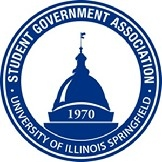 Student Government Association Resolution #2 Dr. Clarice Ford DayResolution Sponsor: President Aislinn DiazWhereas, Dr. Clarice Ford was an amazing role model and an inspiration to the UIS Community. With her guiding hand she helped hundreds of students on their path at UIS and,Whereas, Dr. Ford deserves to be honored and remembered for all her contributions to UIS and,Whereas, it has been decided from Dr. Ford’s Memorial planning committee that one of the ways to remember her legacy is to commemorate her annually on her birthday, Sept 29th, and,Whereas, SGA would like to officially make said date a day of remembrance for our former Vice Chancellor of Student Affairs and all she did for students.Therefore, Be It Resolved, SGA will support the Dr. Ford’s Memorial planning committee in its effort to commemorate Dr. Ford and her legacy and,Be It Further Resolved, that SGA will have September 29th, here on known as, Dr. Clarice Ford Day and/or Dr. Ford Day to have the UIS Community remember her memory and celebrate her legacy annually.______________________                                                          ______________________Signature of Secretary							Signature of President